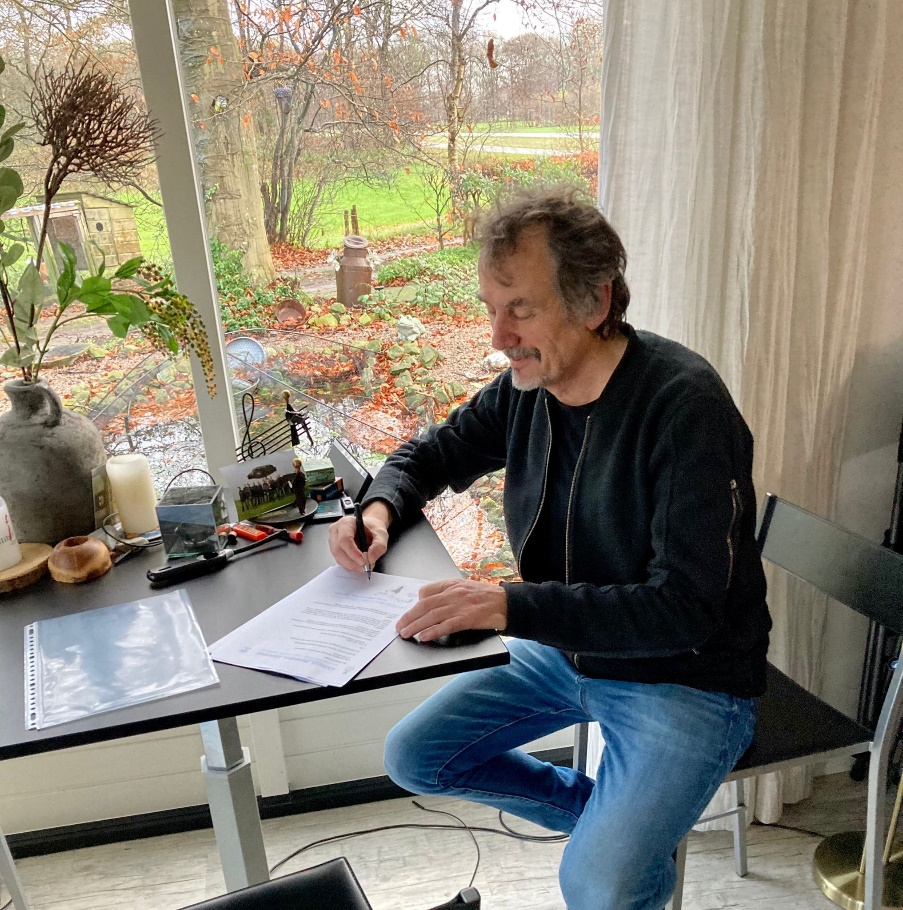 Foto van onze nieuwe dirigent Wim van LentheDonderdagmorgen 2 december 2021 zijn Frits en Ben van het dagelijkse bestuurop bezoek geweest bij Wim, onze nieuwe dirigent.Op bovenstaande foto wordt de samenwerkingsovereenkomst getekend.